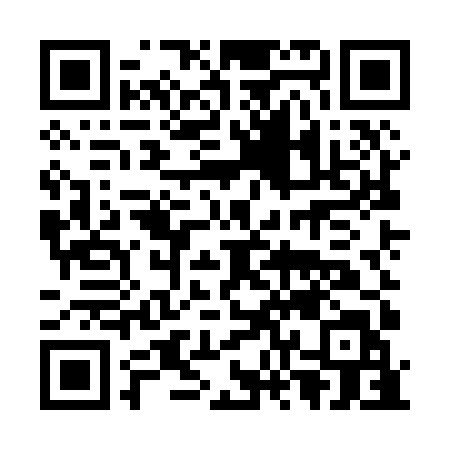 Prayer times for Breg pri Velikem Gabru, SloveniaWed 1 May 2024 - Fri 31 May 2024High Latitude Method: Angle Based RulePrayer Calculation Method: Muslim World LeagueAsar Calculation Method: HanafiPrayer times provided by https://www.salahtimes.comDateDayFajrSunriseDhuhrAsrMaghribIsha1Wed3:465:4712:575:588:0810:022Thu3:445:4512:575:598:1010:043Fri3:415:4412:576:008:1110:064Sat3:395:4212:576:018:1210:085Sun3:375:4112:576:028:1410:106Mon3:345:3912:576:028:1510:127Tue3:325:3812:576:038:1610:148Wed3:305:3712:576:048:1710:169Thu3:275:3512:576:058:1910:1810Fri3:255:3412:576:058:2010:2011Sat3:235:3312:576:068:2110:2212Sun3:215:3112:576:078:2210:2413Mon3:195:3012:576:078:2410:2614Tue3:165:2912:576:088:2510:2815Wed3:145:2812:576:098:2610:3016Thu3:125:2712:576:108:2710:3217Fri3:105:2612:576:108:2810:3418Sat3:085:2512:576:118:2910:3619Sun3:065:2312:576:128:3110:3820Mon3:045:2212:576:128:3210:4021Tue3:025:2112:576:138:3310:4222Wed3:005:2112:576:148:3410:4423Thu2:585:2012:576:148:3510:4624Fri2:565:1912:576:158:3610:4825Sat2:545:1812:576:158:3710:5026Sun2:525:1712:576:168:3810:5227Mon2:505:1612:576:178:3910:5428Tue2:485:1612:586:178:4010:5629Wed2:475:1512:586:188:4110:5730Thu2:455:1412:586:188:4210:5931Fri2:435:1412:586:198:4311:01